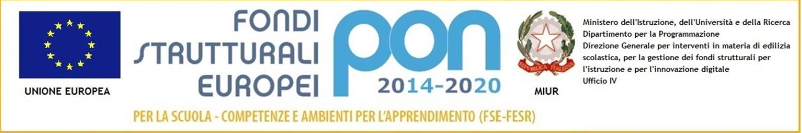 Istituto Comprensivo Dosolo Pomponesco Viadana
Via Colombo, 2 – tel 0375 800 041
46030 San Matteo Delle Chiaviche
Sito:www.icdosolopomponescoviadana.edu.it
Email:mnic83000q@istruzione.it Pec:mnic83000q@pec.istruzione.itVERBALE SEDUTA N°3/2021 DEL  CONSIGLIO DI ISTITUTODEL  16/04/2021Oggi 16/04/2021, alle ore 18,30 è convocato il Consiglio d’Istituto dell’IC Dosolo-Pomponesco-Viadana, da remoto, per discutere il seguente Ordine del Giorno:Approvazione verbale della seduta precedente;Approvazione Conto consuntivo 2020;Adesione alla Rete per lo sviluppo dell’arte sul territorio;Adesione bando Gal;Accettazione donazione di beni mobili (nr. 9 tablet) da Rotary;Criteri selezione alunni beneficiari di concessione di sussidi didattici;Discarico Inventariale;Varie ed eventualiSono presenti:Presiede il Presidente del Consiglio di Istituto Bedogna MassimilianoVerbalizza Greta FormiciPUNTO 1 ALL’ O.d.: Lettura e approvazione del verbale della seduta precedente;Il verbale della seduta precedente viene approvato all’unanimità.DELIBERA N°12/2021.PUNTO 2 ALL’ O.d.: Conto consuntivo 2020; Si chiede di rimandare l’approvazione del Conto Consuntivo 2020 al prossimo CI in quanto i Revisori dei Conti non hanno ancora espresso il loro parere con apposita relazione, essendo stati prorogati i termini per la predisposizione e l’approvazione dello stessoIl Consiglio approva all’unanimità DELIBERA N°13/2021.PUNTO 3 ALL’ O.d.: Adesione alla Rete per lo sviluppo dell’arte sul territorio La Dirigente illustra il progetto “GIU’ LA MASCHERA” - l’arteducazione a servizio dell’advocacy dei ragazzi.  L’idea sottesa vorrebbe essere quella di proporre un percorso a 2 binari:da una parte un lavoro di riflessione sui paradigmi pedagogici e di condivisione sui modelli di intervento fondati sull’arteducazionedall’altra un lavoro di consolidamento dei legami comunitari tra quei presidi che all’interno delle comunità sono vocati all’educazione diffusa attraverso gli strumenti artistici.In tal modo l’arte, carica della propria portata simbolica e “terapeutica”, viene posta a servizio di un patto educativo intergenerazionale.Gli obiettivi sottesi alla rete tra associazioni ed enti del territorio che svolgono attività artistiche ed educative sono: Condivisione di un approccio pedagogico (practice-oriented) e di una metodologia partecipativa finalizzate aaccrescere le competenze sul tema dell’arteducazioneformulare un modello formativo da replicare in altri territori (formazione di formatori).Costituzione della rete di organizzazioni interessate a partecipare a processi e progetti di animazione artistica territoriale e laboratoriale.Realizzazione di format (musical, film, scenari etc.) espressione di un percorso-processo sperimentale attraverso laboratori (musica, danza, teatro, drammaturgia, videomaker…)“La scuola fa arte” - La produzione artistica all’interno della scuola realizzata grazie alla piena partecipazione dei docenti attraverso i laboratori pomeridiani che permettono a tutti gli studenti di contribuire attivamente alla realizzazione dei format finali, tenendo conto delle loro inclinazioni ed aspirazioni (disegno, musica, danza, videomaking…)“L’arte fa la comunità” - La produzione artistica al di fuori dal contesto scolastico deve necessariamente essere supportata dall’apporto professionale di esperti delle organizzazioni artistiche locali. Questo permette di legare il percorso progettuale alla conoscenza del mondo del volontariato e allo stesso tempo di favorire un ricambio generazionale ed un arricchimento reciproco.Il giorno 23 c.m. si svolgerà un incontro che stabilirà quale associazione del nostro hinterland farà da capofila al progetto proposto. Il Consiglio delibera all’unanimità.DELIBERA N°14/2021.PUNTO 4 ALL’ O.d.: Adesione bando GAL Terre del Po 7.4.01;La Dirigente propone al Consiglio di Istituto l’adesione dell’IC ad un bando promosso dal GAL Terre del PO per il sostegno a investimenti finalizzati all’introduzione, al miglioramento o all’espansione di servizi di base a livello locale per la popolazione rurale, comprese le attività culturali e ricreative, e della relativa infrastruttura.Fra le azioni che si intendono promuovere aderendo al bando la dirigente propone lo sviluppo di attività ricreative e didattiche legate al cibo, finalizzate alla valorizzazione del patrimonio culturale, identitario e delle tradizioni delle popolazioni rurali, con investimenti finalizzati all’acquisto di strumentazione e attrezzature informatiche.La Dirigente propone una serie di acquisti finalizzati alla implementazione in tutte le scuole primarie e scuole secondarie di 1° grado  del digitale (una LIM/monitor touch per ogni classe e Notebook per la didattica e per ogni scuola (anche all’infanzia). Propone altresì acquisti digitali per le scuole dell’infanzia e l’allestimento di una sala multimediale nell’auditorium di Dosolo, con microfoni luce e maxi schermo elettrico.Il costo complessivo del progetto si aggira tra i 35.000 euro e i 40.000.Il progetto prevede un cofinanziamento dell’ente/associazione che presenta il progetto del 10% e l’iva dei prodotti interamente a carico dell’ente/associazione.La Dirigente chiede altresì al Consiglio l’autorizzazione ad affidarsi all’agenzia Abstract di Casalmaggiore (legale rappresentante Lara Cavalli) per la scrittura, definizione e presentazione del progetto. L’affidamento si rende necessario per la complessità burocratica della procedura di caricamento del progetto e gli aspetti ad esso funzionali. L’agenzia opera con i Comuni del nostro territorio e ha permesso a molti di essi di aderire con esito positivo a molti bandi.  La società Abstract assisterebbe la scuola nel completo governo del ciclo di presentazione della candidatura di progetto. La società supporta in modo qualificato l’Ente dal concept della proposta candidabile fino al completamento delle pratiche amministrative: 1) Profilazione della Fondazione, 2) predisposizione documenti amministrativi previsti dall'art. 12.4 (ad esclusione del progetto tecnico) del bando; 3) stesura partnership / documentazione (appendice alla relazione tecnico - illustrativa) a corredo della progettazione e funzionale al conseguimento dei punteggi declinati all'art. 10 del bando; 4) Gestione della procedura amministrativa di presentazione, 5) Assistenza alla predisposizione della candidatura fornisce alla Fondazione la certezza di consegna del proposal completo, di formazione di un partenariato concorde, di robustezza del workplan di dettaglio. Il costo per l’esecuzione delle attività, sopra descritte è del 2% dell’importo del progetto.La società supporta in modo qualificato la Fondazione dall’assegnazione del finanziamento fino alla rendicontazione: 1) Gestione gruppo di lavoro afferente il progetto, 2) Supporto nella stesura degli atti amministrativi, 3) Verifica che la rendicontazione sia coerente con le attività e le risorse previste nella scheda progettuale e nel budget per il raggiungimento dei risultati attesi, 4) Caricamento sulle piattaforme dedicate dei giustificativi di spesa in base ai dettami del bando / linee guida. Il costo per questa fase è del 6% dell’importo del progetto.Il Consiglio approva all’unanimità la stesura del progetto per la partecipazione al bando sopradescritto e autorizza l’istituto ad avvalersi della consulenza e supporto dell’agenzia Abstract, alle condizioni sopracitate.Per la presentazione del progetto avremo il supporto e la collaborazione della Associazione Culturale Ams Arte Musica e Spettacolo e del Comune di ViadanaDELIBERA N°15/2021PUNTO 5 ALL’ O.d.: Accettazione donazione di beni mobili (nr. 9 tablet) da Rotary;Il Rotary Club esprime la volontà di donare all’Istituto Scolastico, nr. 09 Tablet Samsung Galaxy TaB A7, per alunni con patologie gravi, a supporto della DDI. Il Valore complessivo della donazione ammonta a € 1.765,53.Il Consiglio delibera all’unanimità DELIBERA N°16/2021PUNTO 6 ALL’ O.d.: Criteri selezione alunni beneficiari di concessione di sussidi didatticiNell’ambito del programma Operativo Nazionale “Per la scuola, competenze e ambienti per l’apprendimento” 2014-2020 - Asse I - Istruzione – Fondo Sociale Europeo (FSE) con il progetto redatto da questa Istituzione Scolastica dal titolo “Un libro per tutti” e presentato con Candidatura N. 1040635- 19146 del 06/07/2020, all’istituzione scolastica sono stati assegnati € 9.600,00 per l’acquisto di sussidi didattici da affidare in comodato d’uso gratuito agli studenti in condizioni di disagio economico.Per procedere all’assegnazione dei libri di testo acquistati da questa istituzione scolastica con le risorse del bando il Consiglio di Istituto è chiamato a deliberare i criteri e quindi i punteggi che permettono l’individuazione dei destinatari dei libri concessi in comodato l’uso.Il Consiglio approva i seguenti criteri e relativi punteggi per l’individuazione degli studenti della scuola secondaria di 2° grado destinatari dei sussidi in comodato:DELIBERA N°17/2021PUNTO 7 ALL’ O.d.: Discarico Inventariale;Si chiede di poter procedere al discarico dei seguenti beni non più in uso e non riparabili:nr.412 PC portatile Asus P541UA del 13-04-2018 (Secondaria San Matteo)nr. 142 Monitor View Sonic (Primaria Dosolo)Nr. 263 lim Starboard (Primaria Dosolo)Nr. 148 Lim Active Board (Primaria Dosolo)Nr. 270 proitettore Hitachi (Primaria Dosolo)Nr. 220 Stampante Xerox phaser 6130 (Infanzia San Matteo)Il Consiglio delibera all’unanimità DELIBERA N°18/2021PUNTO 8 ALL’ O.d.: Varie ed eventualiA titolo informativo la Dsga comunica che in data 06/05/2021 scadrà il contratto di concessione del servizio di erogazione di bevande all’interno dell’Istituto, quindi si è provveduto a pubblicare un nuovo bando a cui ha risposto esclusivamente la ditta Buonristoto di Molinari, la ditta che attualmente ha in essere il contratto di concessione. Si è provveduto quindi all’aggiudicazione della gara alla stessa per i prossimi 2 anni.Esauriti tutti i punti all’ordine del giorno, la dirigente dichiara chiusa la seduta alle ore 19,45.          IL VERBALIZZANTE		IL PRESIDENTE DEL C.d.I.                Greta Formici      	       Massimiliano BedognaPresenteAssentePresenteAssenteFormici GretaxUgolini RobertaxBuoli AndreaxMarasi PatriziaxAchenza MassimoxBuvoli AttiliaxBedogna MassimilianoxBedogna VaniaxCavallari AlessandroxSeminerio NunziaxDaolio AlessandroxOliani Maria GraziaxSoncini CristianoxCulpo MarisaxBrunazzi FrancoxFerrarese FulviaxPaglia StefaniaxSogliani Sandra   d.s.xMassari GiovannaxCRITERIPUNTIISEE da 0 a 5.000€ 50ISEE da 5.001€ a 10.000€30ISEE da 10.001€ a 20.000€20ISEE da 20.001€ a 30.0005ISEE oltre €  30.0010Appartenenza a categorie con disabilità certificata  o Disturbo specifico di apprendimento certificato102 Figli che studiano nella Scuola Secondaria di I° o II° grado6+ di 2 Figli che studiano nella Scuola Secondaria di I° o II* grado10